Superlega Calcio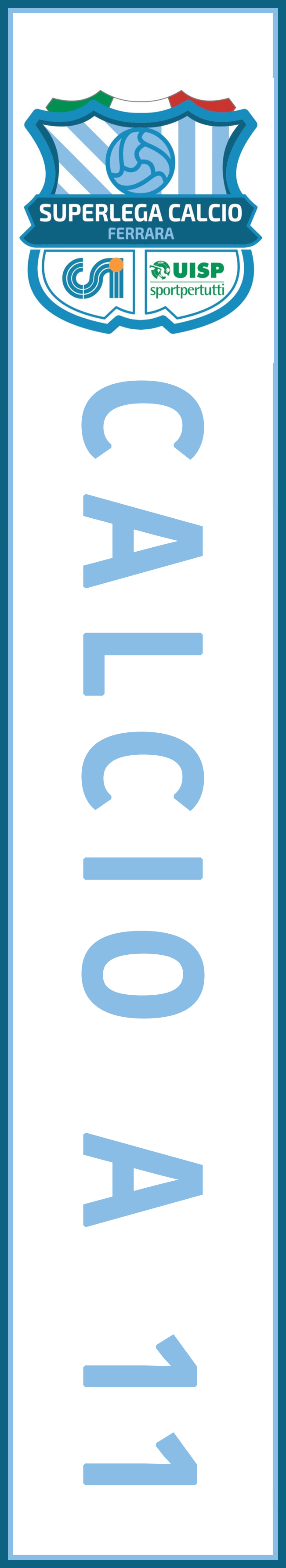 Ferrara Stagione                Sportiva   2018 - 2019Comunicato n° 3116 Gennaio 2019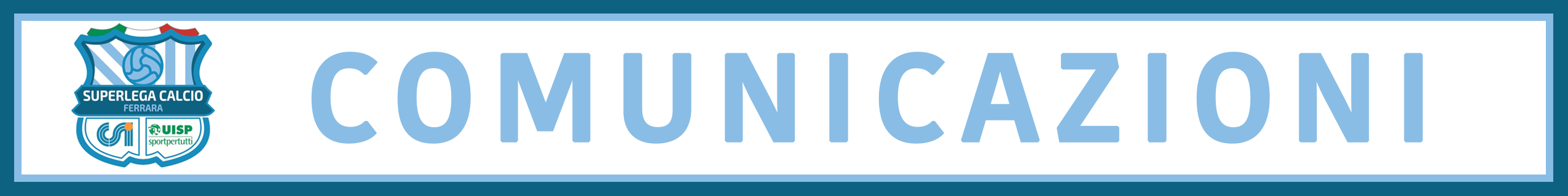 Organigramma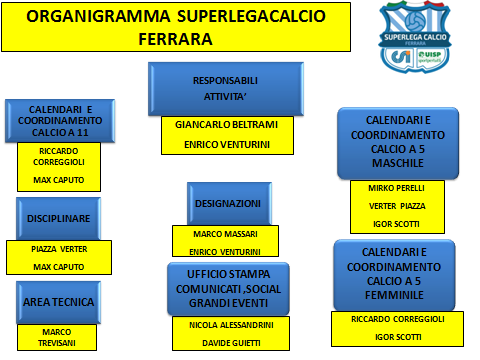 Recapiti UtiliE mail di riferimento: superlegacalcioferrara@gmail.comSito Superlega: http://superlegacalcioferrara.finalscore.it Calcio a  11: 			Calendari e SegreteriaPiazzi Giordano              3478675553Riccardo Correggioli 	3394168870Max Caputo 			3289611330Calcio a 5 Maschile:	Calendari e SegreteriaMirko Perelli    			3453518690Verter Piazza   		3478899335Igor Scotti			3488608003Calcio a 5 Femminile: 	Calendari e Segreteria                                                              Riccardo Correggioli 	3394168870Igor Scotti 			3488608003Referenti Attività: 		Enrico Venturini        	3313741565                            		Giancarlo Beltrami    	3452232927Numero Di Emergenza:  					3913575445(in caso di mancato arrivo dell’arbitro)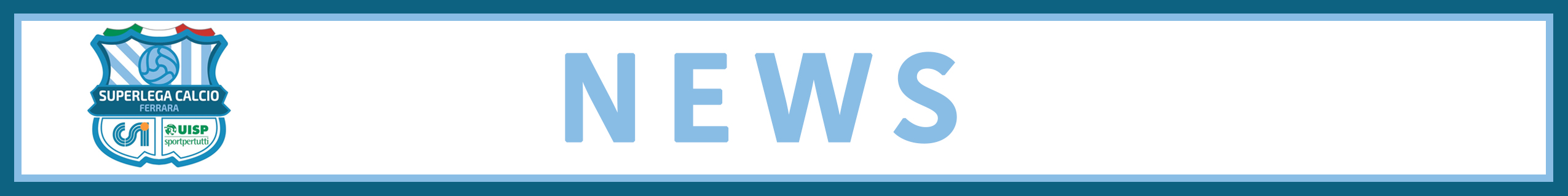 CORSO BLSDLa superlega sta organizzando un corso per l’uso del defibrillatore.La data del corso è prevista intorno alla prima settimana di febbraio. Il costo è di € 61 a persona. Raccolte le adesioni, comunicheremo la data, la località e l’orario.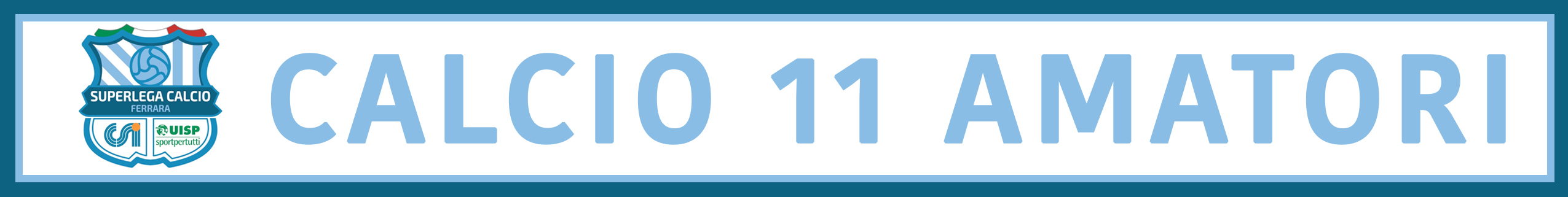 A conferma di quanto concordato nel mese di settembre, si comunica che, prima dell’inizio del girone di ritorno, il giorno 30 gennaio 2019 alle ore 20.30 presso il circolo Arci di Final di Rero è convocata una riunione con tutte le società di calcio a 11 Amatori  CLASSIFICA 11^GIORNATA  SERIE “A 1 ELITE” Classifica                    Punti       Gio  Vin  Par  Per  Gol: Fat  Sub C.D. 1 - ASD.ROVERETO/MEDELANA       24        11    7    3    1        24   15   50  2 - AM.SALETTA/AUT. SIVIERI     22        11    6    4    1        10    3   21  3 - PORTOVERRARA                20        11    5    5    1        15   11   59  4 - S.A.F.  BRAZZOLO            18        10    6    0    4        17    8   57  5 - GADE CALCIO COLOGNA         16        11    5    1    5        16   14   26  6 - BUONTEMPONI/TADDIA GROUP    14        11    3    5    3        12    9   39  7 - G.S.CORPORENO               12        11    3    3    5        11   16   20  8 - MODA BARALDI                12        11    3    3    5         7   16   20  9 - SSD ROESE 2014              12        10    3    3    4        10   10   26 10 - IMPRESA BOCCHIMPANI         11        11    2    5    4         9   13   28 11 - US BERNARDI BOSCHI          10        10    2    4    4        14   15   18 12 - BUFFALO SOLDIERS             1        10    0    2    8         4   19   53 SI COMUNICA CHE NEL GIRONE DI RITORNO LA SOCIETA’ BUONTEMPONI TADDIA GROUP, PER CAUSE DI FORZA MAGGIORE, DISPUTERA’ LE PARTITE CASALINGHE AL SABATO POMERIGGIO ANZICHE’ AL VENRDI SERA1ª Giornata ritornoMODA BARALDI           - SSD ROESE 2014         Ven 01/02 21:15 Coccanile (FE)GADE CALCIO COLOGNA    - ASD.ROVERETO/MEDELANA  Sab 02/02 15:00 Cologna (FE)PORTOVERRARA           - BUFFALO SOLDIERS       Sab 02/02 15:00 PortoverraraAUT. SIVIERI/ PESCHERI - BUONTEMPONI/TADDIA GRO Sab 02/02 15:00 SalettaS.A.F.  BRAZZOLO       - IMPRESA BOCCHIMPANI    Sab 02/02 15:00 Formignana (FE) US BERNARDI BOSCHI     - G.S.CORPORENO          Mar 05/02 21:00 Malalbergo2ª Giornata ritorno*BUONTEMPONI/TADDIA GRO- US BERNARDI BOSCHI     Sab 09/02 15:00 Via Canapa (FE)G.S.CORPORENO          - S.A.F.  BRAZZOLO       Sab 09/02 15:00 Corporeno (FE)IMPRESA BOCCHIMPANI    - GADE CALCIO COLOGNA    Sab 09/02 15:00 San MartinoASD.ROVERETO/MEDELANA  - MODA BARALDI           Sab 09/02 15:00 Rovereto ComunaleSSD ROESE 2014         - PORTOVERRARA           Sab 09/02 15:00 RoBUFFALO SOLDIERS       - AUT. SIVIERI/ PESCHERI Mar 12/02 21:00 Ferrara via arginoneGiornate da recuperare( 8A) SSD ROESE 2014           - BUFFALO SOLDIERS         Sab 19/01 15:00 Ro(11A) US BERNARDI BOSCHI       - S.A.F.  BRAZZOLO         Mar 22/01 21:00 MalalbergoSERIE “A 2” Classifica                    Punti       Gio  Vin  Par  Per  Gol: Fat  Sub C.D. 1 - RISTORANTE LA LANTERNA      18        10    4    6    0        15    8   20  2 - UPD AMATORI UGO COSTA 2018  18        10    5    3    2        15   11   23  3 - SAN PIO X                   17        10    4    5    1        19   12    9  4 - US RENO MOLINELLA           16        10    5    1    4        19   15   14  5 - ASD ETRUSCA 2010            16        11    5    1    5        20   22   17  6 - DRINK TEAM GALLO            15        10    3    6    1        16   15   21  7 - POL. CAPITELLO              15        10    4    3    3        17   14   29  8 - NONNO SOCRATE               14        10    3    5    2        14   14   32  9 - SISTEMA MONTAGGI LIONS      13        11    3    4    4        17   19   16 10 - MARMORTA                    12         9    3    3    3        19   16   32 11 - WITELLONI                    6        10    1    3    6        10   19   48 12 - CARP-LAB/IL CAPPELLAIO MAT   2        11    0    2    9        10   26   32 1ª Giornata ritornoRISTORANTE LA LANTERNA - SISTEMA MONTAGGI LIONS Sab 02/02 15:00 Final di Rero (FE)POL. CAPITELLO         - SAN PIO X              Sab 02/02 15:00 PontelangorinoASD ETRUSCA 2010       - NONNO SOCRATE          Lun 04/02 21:00 PontegradellaDRINK TEAM GALLO       - CARP-LAB/IL CAPPELLAIO Lun 04/02 21:00 Gallo (FE)MARMORTA               - UPD AMATORI UGO COSTA  Lun 04/02 21:00 Traghetto (FE)WITELLONI              - US RENO MOLINELLA      Lun 04/02 21:00 Vaccolino2ª Giornata ritornoUPD AMATORI UGO COSTA  - WITELLONI              Ven 08/02 21:00 Ferrara Ippolito NievoSAN PIO X              - MARMORTA               Sab 09/02 15:00 Barco (FE)SISTEMA MONTAGGI LIONS - DRINK TEAM GALLO       Sab 09/02 15:00 RavalleUS RENO MOLINELLA      - ASD ETRUSCA 2010       Lun 11/02 21:00 Ospital MonacaleNONNO SOCRATE          - RISTORANTE LA LANTERNA Lun 11/02 21:00 Consandolo (FE)CARP-LAB/IL CAPPELLAIO - POL. CAPITELLO         Lun 11/02 21:00 Codrea (FE)Giornate da recuperare( 9A) POL. CAPITELLO           - MARMORTA                     Sab 19/01 15:00 Pontelang.( 9A) RISTORANTE LA LANTERNA   - UPD AMATORI UGO COSTA 2018   Sab 19/01 15:00 Final R.(11A) MARMORTA                 - WITELLONI                    Lun 28/01 21:00 Traghetto(11A) DRINK TEAM GALLO         - SAN PIO X                    Lun 21/01 21:00 Gallo(11A) US RENO MOLINELLA        - NONNO SOCRATE                Lun 21/01 21:00 O. MonacaleSERIE “B” Classifica                    Punti       Gio  Vin  Par  Per  Gol: Fat  Sub C.D. 1 - LO SCOGLIO/OST.DEL GHETTO   30        11   10    0    1        24    3   29  2 - POL. CHIESANUOVA            23        10    7    2    1        22    8   18  3 - VILLANOVA/SEA OFFICINA      19        11    5    4    2        16   12   33  4 - USD CORLO                   18        10    5    3    2        23   14   13  5 - GORO M.TUROLA 74            14        10    3    5    2        17   11   13  6 - ASD CORPORENO CALCIO        13        10    3    4    3        20   14   28  7 - F.C. LA COMACCHIESE         12        10    3    3    4        13   15   23  8 - MONTICELLI CALCIO           11        11    3    2    6        14   21   32  9 - ASD S.M.MADDALENA           11        11    2    5    4        11   18   41 10 - POL. CORONELLA               9        10    2    3    5        10   13   18 11 - BUONACOMPRA                  6        11    1    3    7        11   27   21 12 - EUROPIZZA 2 MONTESANTO       6        11    2    0    9        11   36   24 1ª Giornata ritorno VILLANOVA/SEA OFFICINA - MONTICELLI CALCIO      Ven 01/02 21:00 Villanova di DenoreF.C. LA COMACCHIESE    - ASD S.M.MADDALENA      Ven 01/02 21:00 San Giuseppe di ComacchioASD CORPORENO CALCIO   - USD CORLO              Sab 02/02 15:00 Alberone di CentoEUROPIZZA 2 MONTESANTO - LO SCOGLIO/OST.DEL GHE Sab 02/02 15:00 MontesantoPOL. CHIESANUOVA       - GORO M.TUROLA 74       Sab 02/02 15:00 Chiesa Nuova (FE)BUONACOMPRA            - POL. CORONELLA         Sab 02/02 15:00 Buonacompra (FE)2ª Giornata ritornoUSD CORLO              - EUROPIZZA 2 MONTESANTO Sab 09/02 15:00 Corlo (FE)LO SCOGLIO/OST.DEL GHE - VILLANOVA/SEA OFFICINA Sab 09/02 15:00 SalettaGORO M.TUROLA 74       - F.C. LA COMACCHIESE    Sab 09/02 15:00 Goro (FE)ASD S.M.MADDALENA      - BUONACOMPRA            Sab 09/02 15:00 Santa M. MaddalenaPOL. CORONELLA         - ASD CORPORENO CALCIO   Lun 11/02 21:00 Coronella (FE)MONTICELLI CALCIO      - POL. CHIESANUOVA       Lun 11/02 21:00 MonticelliGiornate da recuperare( 9A) POL. CHIESANUOVA         - F.C. LA COMACCHIESE     Sab 19/01 15:00 Chiesanuova( 9A) ASD CORPORENO CALCIO     - GORO M.TUROLA 74        Sab 19/01 15:00 Alberone C.(11A) USD CORLO                - POL. CORONELLA          Sab 19/01 15:00 Corlo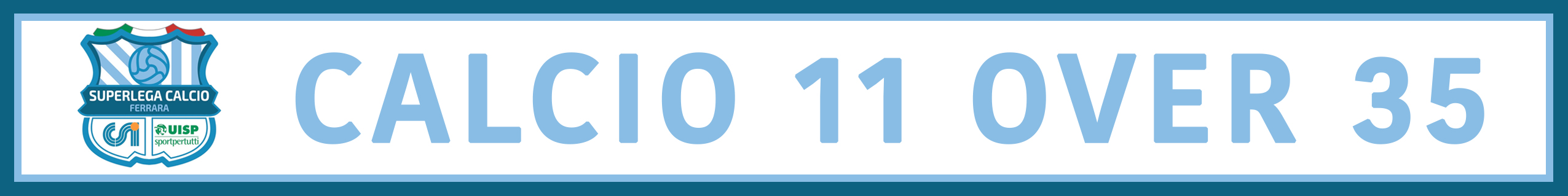 A conferma di quanto concordato nel mese di settembre, si comunica che, prima dell’inizio del girone di ritorno, il giorno 30 gennaio 2019 alle ore 20.30 presso il circolo Arci di Final di Rero è convocata una riunione con tutte le società di calcio a 11 Over 35  CLASSIFICA 13^ giornata                                                                   SERIE “A” Classifica                    Punti       Gio  Vin  Par  Per  Gol: Fat  Sub C.D. 1 - POL. CAPITELLO              27        12    8    3    1        24   12    7  2 - COOP. S.PIETRO COMACCHIO    25        12    8    1    3        21   10   14  3 - VELOCE CONTRAPO'            24        12    7    3    2        19    6   19  4 - DOGATOVER                   23        11    7    2    2        28   12   22  5 - G.S.Q. LE QUERCE            22        12    7    1    4        27   15    9  6 - BORGOROSSO                  21        12    6    3    3        24   12   12  7 - I MITICI RIST DUCALE        17        12    5    2    5        20   15   16  8 - RISTO' ITALIA OVER 35       14        12    3    5    4        13   13   31  9 - POL. BIANCO AZZURRA         14        12    4    3    5        13   18   56 10 - PORTO VIRO                  13        11    4    1    6        17   18    8 11 - PORTOVERRARA                10        12    2    4    6         8   20    4 12 - COOP.IL MELOGRANO            4        12    1    1   10        13   32   21 13 - VECCHIE GLORIE TAGLIOLESI    1        12    0    1   11         6   50   13 1ª Giornata ritornoPORTO VIRO             - VELOCE CONTRAPO'       Lun 11/02 21:30 Porto Viro via mazziniPORTOVERRARA           - DOGATOVER              Lun 11/02 21:00 PortoverraraBORGOROSSO             - POL. CAPITELLO         Lun 11/02 21:00 Ferrara Ippolito NievoG.S.Q. LE QUERCE       - POL. BIANCO AZZURRA    Lun 11/02 21:00 Baura (FE)I MITICI RIST DUCALE   - COOP. S.PIETRO COMACCH Lun 11/02 21:00 Cona (FE)COOP.IL MELOGRANO      - RISTO' ITALIA OVER 35  Lun 11/02 21:00 Contrapò (FE)VECCHIE GLORIE TAGLIOL riposaGiornate da recuperare(13A) PORTO VIRO               - DOGATOVER                 Lun 04/02 21:30 Porto ViroSERIE “B” Classifica                    Punti       Gio  Vin  Par  Per  Gol: Fat  Sub C.D. 1 - UMBERTIANA                  30        12    9    3    0        34    7   16  2 - F.M. IMPIANTI ELETTRICI     26        11    8    2    1        24   13   16  3 - MARZOCCHI FINAL DI RERO     24        11    7    3    1        29   10   11  4 - AUT. FAZZINI/TERM. CAVALLI  20        11    6    2    3        12   10   10  5 - MORETTI/MARECHIARO          19        12    6    2    4        16   18   72  6 - POL. CHIESANUOVA OVER       15        11    4    3    4        20   15   30  7 - BOCA TIME CAFE'             13        12    3    4    5        12   19    7  8 - A.S.D GHERARDI CALCIO       12        11    3    3    5         9   13   11  9 - CORONELLA OVER              11        10    3    2    5        14   18    8 10 - CIRCOLO ARCI RUINA          10        12    1    7    4        12   18   16 11 - CAFFE' 80 OSTELLATO          8        12    1    5    6         8   25   11 12 - TERRE DEL RENO OVER 35       7        11    1    4    6        12   20   15 13 - DOMO MACCARETOLO             2        10    0    2    8         5   21    5 1ª Giornata ritornoUMBERTIANA             - BOCA TIME CAFE'        Lun 11/02 21:00 Canaro (RO)TERRE DEL RENO OVER 35 - CIRCOLO ARCI RUINA     Lun 11/02 21:00 MirabelloPOL. CHIESANUOVA OVER  - AUT. FAZZINI/TERM. CAV Lun 11/02 21:00 Chiesa Nuova (FE)A.S.D GHERARDI CALCIO  - DOMO MACCARETOLO       Lun 11/02 21:00 Iolanda di Savoia (FE)F.M. IMPIANTI ELETTRIC - CORONELLA OVER         Lun 11/02 21:00 Ferrara via arginoneMARZOCCHI FINAL DI RER - MORETTI/MARECHIARO     Gio 14/02 21:00 Final di Rero (FE)CAFFE' 80 OSTELLATO riposaGiornate da recuperare(11A) DOMO MACCARETOLO         - F.M. IMPIANTI ELETTRICI     Lun 28/01 21:00 S.P. Casale(10A) CORONELLA OVER           - MARZOCCHI FINAL DI RERO     Mar 29/01 21:00 Coronella(13A) DOMO MACCARETOLO         - CORONELLA OVER              Lun 04/02 21:00 S.P. Casale(13A) POL. CHIESANUOVA OVER    - A.S.D GHERARDI CALCIO       Lun 04/02 21:00 Chiesanuova(13A) TERRE DEL RENO OVER 35   - AUT. FAZZINI/TERM. CAVALL   Lun 04/02 21:00 Mirabello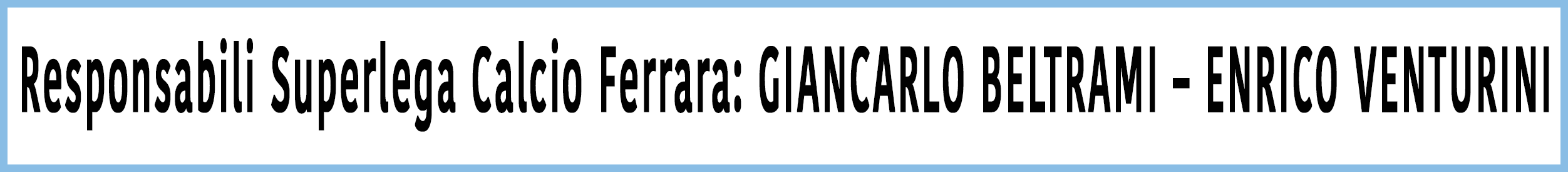 